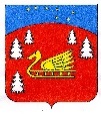 Администрация муниципального образования  Красноозерное сельское поселение муниципального образования Приозерский муниципальный район Ленинградской области.П О С Т А Н О В Л Е Н И Еот    			            №  Об утверждении        муниципальной    программы   «Развитие              муниципальной      службы       в  муниципальном образовании           Красноозерное сельское      поселение                    муниципального образования      Приозерский         муниципальный район Ленинградской области на 2020-2022 годы»         В соответствии со ст.33  Федерального закона РФ от 06.10.2003 № 131-ФЗ «Об общих принципах организации местного самоуправления в Российской Федерации», Положения о бюджетном процессе в муниципальном образовании Красноозерное сельское поселение муниципального образования Приозерский  муниципальный район Ленинградской области, утвержденного решением Совета депутатов Красноозерное сельское поселение  от 21.05.2015 № 35, на основании п. 5.3 Порядка разработки, реализации и оценки эффективности муниципальных программ  муниципального образования Красноозерное сельское поселение муниципального образования Приозерский муниципальный район Ленинградской области, утвержденного постановлением администрации МО Красноозерное сельское поселение от 22.10.2013 № 116, в соответствии с Уставом МО Красноозерное сельское поселение, в    целях    совершенствования  системы  муниципальной  службы в муниципальном образовании Красноозерное  сельское поселение муниципального образования  Приозерский муниципальный  район   Ленинградской области, повышения результативности профессиональной служебной деятельности муниципальных  служащих  муниципального образования,  Красноозерное сельское поселение  администрация    Красноозерное  сельского поселения ПОСТАНОВЛЯЕТ:  1. Утвердить муниципальную   программу «Развитие муниципальной службы в муниципальном образовании Красноозерное сельское поселение муниципального образования Приозерский муниципальный район Ленинградской области на 2020-2022 годы».    2. Настоящее постановление подлежит опубликованию в средствах массовой информации и на сайте администрации муниципального образования Красноозерное сельское поселение муниципального образования Приозерский муниципальный район Ленинградской области..   Контроль за исполнением настоящего распоряжения оставляю за собой.И.о. главы администрации							О. Анкру Исп. Максимова Е.А.   тел. 67-493Разослано:дело-3,прокуратура-1, СМИ-1.       Утвержденапостановлением администрациимуниципального образованияКрасноозерное сельское поселение                                                                                                от                 года № Муниципальная программа«Развитие муниципальной службы в муниципальном образовании Красноозерное сельское поселение муниципального образованияПриозерский муниципальный район Ленинградской области на 2020-2022 годы»Ответственный исполнитель программы: Заместитель главы администрации: Максимова Елена Анатольевнател. 8(813)79-67-493Подпись_______________________Ответственный за разработку муниципальной программы:Заместитель главы администрации: Максимова Елена Анатольевнател. 8(813)79-67-493Подпись_______________________                                                                                                                                 Приложение 1к постановлению от        №     Общая характеристика сферы реализации муниципальной программы, в том числе формулировки основных проблем в указанной сфере и прогноз ее развития.   Муниципальная   программа «Развитие муниципальной службы в муниципальном образовании Красноозерное сельское поселение муниципального образования Приозерский муниципальный район Ленинградской области на 2020-2022 годы» разработана в соответствии с Федеральным законом № 131-ФЗ «Об общих принципах организации местного самоуправления Российской Федерации», Федеральным законом от 2 марта 2007 года № 25-ФЗ «О муниципальной службе в Российской Федерации», Законом Ленинградской области от 11.03.2008 года № 14-оз «О правовом регулировании муниципальной службы в Ленинградской области».  Необходимость реализации Программы обусловлена современным состоянием муниципальной службы, а именно:- недостаточно используются механизмы назначения на вакантные должности из кадрового резерва и привлечения молодых специалистов;- не всегда деятельность муниципальных служащих ориентирована на достижение конкретных результатов, недостаточно эффективно применяется стимулирование, ориентированное на запланированные результаты деятельности;- недостаточная открытость муниципальной службы способствует проявлениям бюрократизма и коррупции, что, в свою очередь, негативно влияет на общественное мнение и престиж службы;- качество профессионального обучения муниципальных служащих в недостаточной степени отвечает потребностям развития муниципальной службы.      Реализация Программы должна способствовать решению как указанных, так и иных проблем, возникающих в сфере муниципальной службы поселения. Программно — целевой  метод  позволит     создать  планомерную систему обучения и повышения квалификации муниципальных служащих,  сформировать  высокопрофессиональный внутренний кадровый резерв для замещения должностей муниципальной службы, внедрить современные образовательные и управленческие технологии.2.Приоритеты органов местного самоуправления в сфере реализации муниципальной программы.    Приоритетными направлениями являются:- качественное преобразование муниципальной службы в муниципальном образовании путем оптимизации ее функционирования;- внедрение современных кадровых технологий;-формирование высококвалифицированного кадрового состава муниципальной службы.    Управление комплексом работ по реализации Программы осуществляет кадровая служба администрации, которая определяет первоочередность выполнения мероприятий по развитию муниципальной службы в муниципальном образовании Красноозерное сельское поселение МО Приозерский муниципальный район Ленинградской области на 2020 - 2022 годы и наличие средств, выделенных на их реализацию.3. Цели, задачи и показатели (индикаторы), конечные результаты, сроки и этапы реализации муниципальной программы.   Основная цель Программы – совершенствование организации муниципальной службы в Красноозерном сельском поселении и повышение эффективности исполнения муниципальными служащими своих должностных обязанностей.  Для достижения поставленной цели реализация мероприятий Программы будет направлена на решение следующих основных задач:- совершенствование правовой основы муниципальной службы;- внедрение эффективных технологий и современных методов кадровой работы, направленных на повышение профессиональной компетентности муниципальных служащих, обеспечение условий для их результативной профессиональной служебной деятельности;- совершенствование организационных и правовых механизмов профессиональной служебной деятельности муниципальных служащих;- развитие системы подготовки кадров для муниципальной службы, дополнительного профессионального образования муниципальных служащих;- применение антикоррупционных механизмов и механизмов выявления и разрешения конфликтов интересов на муниципальной службе;- оптимизация штатной численности муниципальных служащих;- повышение престижа муниципальной службы;-укрепление кадрового потенциала органов местного самоуправления.      Реализация Программы обеспечит развитие и совершенствование муниципальной службы, создание целостной системы управления муниципальной службой, повышение эффективности служебной деятельности муниципальных служащих администрации муниципального образования Красноозерное сельское поселение и как следствие, повышение качества предоставления муниципальных услуг гражданам и организациям муниципального образования Красноозерное сельское поселение.    Срок реализации Программы: 2020-2022 годы.4. Характеристика основных мероприятий программы.  Программа реализуется через мероприятия по развитию муниципальной службы в муниципальном образовании Красноозерное сельское поселение МО Приозерский муниципальный район Ленинградской области на 2020-2022 годы:Дополнительное образование муниципальных служащихАттестация муниципальных служащихПроведение квалификационных экзаменовОрганизация методического обеспечения муниципальной  службы Организация контроля соблюдения муниципальными служащими запретов и ограничений, установленных законодательством о муниципальной службе РФПроведение специальной оценки условий труда.Кадровая служба администрации по  мере необходимости может вносить предложения о корректировке перечня мероприятий по развитию муниципальной службы в муниципальном образовании Красноозерное сельское поселение МО Приозерский муниципальный район Ленинградской области на 2020 - 2022 годы на очередной финансовый год.5.  Ресурсное обеспечение Программы   Общий объем финансовых затрат на реализацию Программы    из бюджета муниципального образования Красноозерное сельское поселение составляет 205,0 тыс. руб.:  2020 год- средства бюджета муниципального образования – 85,0 тыс. рублей;2021 год- средства бюджета муниципального образования – 60,0 тыс. рублей;2022  год- средства бюджета муниципального образования – 60,0 тыс. рублей;Объемы бюджетного финансирования ежегодно уточняются при формировании бюджета на очередной финансовый год. 6. Методика оценки эффективности муниципальной программы Для эффективной реализации федерального законодательства и законодательства Ленинградской области, регулирующего местное самоуправление и муниципальную службу, с целью исполнения полномочий по решению вопросов местного значения поселения необходима заблаговременная подготовка, направленная на формирование, кадрового потенциала местной администрации. Решение данного вопроса возможно при осуществлении мероприятий, направленных на реализацию основных направлений Программы. При этом, механизм реализации Программы представляет собой скоординированные действия по срокам и направлениям действия исполнителей с учетом меняющихся социально-экономических условий. В зависимости от изменения задач на разной стадии исполнения отдельные мероприятия Программы могут быть заменены на другие, в большей степени отвечающие задачам конкретного периода. 1. Настоящая Методика определяет порядок оценки результативности и эффективности реализации муниципальных программ.2. Для расчета эффективности реализации Программы (эффективности расходования бюджетных средств) используются индикаторы и показатели отчета о реализации Программы.3. Под результативностью понимается степень достижения запланированных показателей за счет реализации мероприятий Программы.Результативность измеряется путем сопоставления фактически достигнутых значений показателей с плановыми значениями.4. В качестве критериев оценки результативности реализации Программы и программных мероприятий используется индекс результативности и интегральная оценка результативности.5. Индекс результативности Программы (мероприятия) оценивается по каждому целевому показателю в год t и за расчетный период T:ПфitРit = ------,Ппitгде:Рit - результативность достижения i-го показателя, характеризующего ход реализации Программы, в год t;Пфit - фактическое значение i-го показателя, характеризующего реализацию Программы, в год t;Ппit - плановое значение i-го показателя, характеризующего реализацию Программы, в год t;i - номер показателя Программы.6. Интегральная оценка результативности Программы в год t определяется по следующей формуле:mSUM Рit1Ht = ------- x 110,mгде:Ht - интегральная оценка результативности Программы в год t (в процентах);Рit - индекс результативности по i-му показателю <1> в год t;m - количество показателей Программы.--------------------------------<1> Все целевые и объемные показатели Программы являются равнозначными.7. Эффективность реализации Программы определяется как соотношение интегральной оценки результативности Программы и уровня финансирования:HtЭt = ---- x 100,Stгде:Эt - эффективность Программы в год t;St - уровень финансирования Программы в год t, определяется как отношение фактического объема финансирования к запланированному объему финансирования в год t;Ht - интегральная оценка результативности Программы в год t.8. При завершении расчетов показателей формулируются выводы по оценке эффективности реализации Программы с учетом следующих критериев:значение показателя (Эt) от 90 до 110% - реализация Программы соответствует запланированным результатам при запланированном объеме расходов - запланированная эффективность реализации Программы;значение показателя (Эt) более 110% - эффективность реализации Программы более высокая по сравнению с запланированной.Приложение № 2к постановлению от             №  Расходы на реализацию муниципальной программы «Развитие муниципальной службы в муниципальном образовании Красноозерное сельское поселение муниципального образования Приозерский муниципальный район Ленинградской области на 2020-2022 годы».  Приложение №3 к постановлению от                     №                                         План реализации муниципальной программы«Развитие муниципальной службы в муниципальном образовании Красноозерное сельское поселение муниципального образования Приозерский муниципальный район Ленинградской области на 2020 - 2022 годы»Приложение № 5к постановлению           №           Целевые индикаторы муниципальной программы «Развитие муниципальной службы в муниципальном образовании Красноозерное сельское поселение муниципального образования Приозерский муниципальный район Ленинградской области на 2020-2022 годы»Приложение № 6к постановлению           №           Целевые показатели муниципальной программы«Развитие муниципальной службы в муниципальном образовании Красноозерное сельское поселение муниципального образования Приозерский муниципальный район Ленинградской области на 2020-2022 годы»Паспорт муниципальной программы муниципального образования Красноозерное сельское поселение муниципального образования Приозерский муниципальный район Ленинградской области «Развитие муниципальной службы в муниципальном образовании Красноозерное сельское поселение муниципального образования Приозерский муниципальный район Ленинградской области на 2020-2022 годы»Паспорт муниципальной программы муниципального образования Красноозерное сельское поселение муниципального образования Приозерский муниципальный район Ленинградской области «Развитие муниципальной службы в муниципальном образовании Красноозерное сельское поселение муниципального образования Приозерский муниципальный район Ленинградской области на 2020-2022 годы»Полное наименование «Развитие муниципальной службы в муниципальном образовании Красноозерное сельское поселение муниципального образования Приозерский муниципальный район Ленинградской области на 2020 -2022  годы»Ответственный исполнитель муниципальной программы   Заместитель главы администрации муниципального образования Красноозерное сельское поселение муниципального образования Приозерский муниципальный район Ленинградской области Участники муниципальной программы  Администрация муниципального образования Красноозерное сельское поселение муниципального образования Приозерский муниципальный район Ленинградской области Цели муниципальной программы Совершенствование организации муниципальной службы в   Красноозерном сельском поселении (далее – муниципальная служба), повышение эффективности исполнения муниципальными служащими своих должностных обязанностей.Задачи муниципальной программы  - Совершенствование правовой основы муниципальной службы;- внедрение эффективных технологий и современных методов кадровой работы, направленных на повышение профессиональной компетентности муниципальных служащих, - обеспечение условий для их результативной профессиональной служебной деятельности; - совершенствование организационных и правовых механизмов профессиональной служебной деятельности муниципальных служащих;- развитие системы подготовки кадров для муниципальной службы, дополнительного профессионального образования муниципальных служащих;- применение антикоррупционных механизмов;- оптимизация штатной численности муниципальных служащих; - повышение престижа муниципальной службы; -создание системы контроля деятельности муниципальных служащих со стороны институтов гражданского общества,  -повышение уровня открытости и гласности муниципальной службыЦелевые индикаторы и показатели муниципальной программы-Индикаторы- доля необходимых муниципальных правовых актов, регулирующих вопросы муниципальной службы, %;- доля вакантных должностей муниципальной службы, замещаемых из кадрового резерва, %;- доля вакантных должностей муниципальной службы, замещаемых на основе конкурса, %;- доля муниципальных служащих, прошедших повышение квалификации  %;- доля специалистов, имеющих стаж муниципальной службы более 5 лет,%- Показатели- Количество муниципальных служащих, прошедших курсы повышения квалификации за счет средств бюджета муниципального образования – чел;-Количество изданных документов по муниципальной службе и кадрам – ед.;-количество муниципальных служащих, прошедших аттестацию- чел.;- количество проведенных квалификационных экзаменов у муниципальных служащих – ед;- количество проведенных специальных оценок условий труда - едЭтапы и сроки реализации муниципальной программыПервый этап-  2020 год; Второй этап-  2021 год; Третий  этап-  2022 год;Объем бюджетных ассигнований муниципальной программыОбщий объем финансовых средств, необходимых для реализации программных мероприятий 205,0 тыс. руб., в том числе:2020 год:- средства бюджета муниципального образования – 85,0 тыс. рублей;2021 год:- средства бюджета муниципального образования – 60,0 тыс. рублей;2022  год:- средства бюджета муниципального образования – 60,0 тыс. рублейОжидаемые результаты реализации муниципальной программы Последовательная реализация Программы позволит достичь следующих результатов:- повышение уровня квалификации специалистов до 90% -увеличение числа изданных документов по муниципальной службе и кадрам –20 ед.;- повышение уровня нормотворческой деятельности до 80%- увеличение числа обучения по охране труда – 3 чел.;-увеличение числа прошедших обучение по 44-ФЗ – 5 чел.;-увеличение числа прошедших обучение по пожарной безопасности –3 чел.;- увеличение числа прошедших обучение по делопроизводству (кадры и делопроизводство, архив и делопроизводство) – 1 чел.;- увеличение числа прошедших обучение по программам (новое в бюджетном законодательстве, земельном законодательстве) –3 чел.;увеличение числа прошедших обучение по нотариату – 1 чел.№строкиИсточники финансированияВсего(тыс. рублей)В том числеВ том числеВ том числе№строкиИсточники финансированияВсего(тыс. рублей)2020 год2021 год 2022 год 123456ОБЩИЕ РАСХОДЫ НА РЕАЛИЗАЦИЮ МУНИЦИПАЛЬНОЙ ПРОГРАММЫОБЩИЕ РАСХОДЫ НА РЕАЛИЗАЦИЮ МУНИЦИПАЛЬНОЙ ПРОГРАММЫОБЩИЕ РАСХОДЫ НА РЕАЛИЗАЦИЮ МУНИЦИПАЛЬНОЙ ПРОГРАММЫОБЩИЕ РАСХОДЫ НА РЕАЛИЗАЦИЮ МУНИЦИПАЛЬНОЙ ПРОГРАММЫОБЩИЕ РАСХОДЫ НА РЕАЛИЗАЦИЮ МУНИЦИПАЛЬНОЙ ПРОГРАММЫВсего: 205,085,060,060,0в том числе за счет средств:областного бюджета (плановый объем)------------местного бюджета (плановый объем)205,085,060,060,0По мероприятиям «Дополнительное образование муниципальных служащих»По мероприятиям «Дополнительное образование муниципальных служащих»По мероприятиям «Дополнительное образование муниципальных служащих»По мероприятиям «Дополнительное образование муниципальных служащих»По мероприятиям «Дополнительное образование муниципальных служащих»По мероприятиям «Дополнительное образование муниципальных служащих»Всего:170,0 45,060,060,0в том числе за счет средств:областного бюджета (плановый объем)------------2.По мероприятиям «Аттестация муниципальных служащих»2.По мероприятиям «Аттестация муниципальных служащих»2.По мероприятиям «Аттестация муниципальных служащих»2.По мероприятиям «Аттестация муниципальных служащих»2.По мероприятиям «Аттестация муниципальных служащих»2.По мероприятиям «Аттестация муниципальных служащих»Всего:0,00,00,00,0в том числе за счет средств:областного бюджета (плановый объем)------------местного бюджета (плановый объем)0,00,00,00,03.По мероприятиям «Проведение квалификационных экзаменов»3.По мероприятиям «Проведение квалификационных экзаменов»3.По мероприятиям «Проведение квалификационных экзаменов»3.По мероприятиям «Проведение квалификационных экзаменов»3.По мероприятиям «Проведение квалификационных экзаменов»3.По мероприятиям «Проведение квалификационных экзаменов»Всего:0,00,00,0    0,0в том числе за счет средств:областного бюджета (плановый объем)------------местного бюджета (плановый объем)0,00,00,00,04.По мероприятиям «Организация методического обеспечения муниципальной службы»4.По мероприятиям «Организация методического обеспечения муниципальной службы»4.По мероприятиям «Организация методического обеспечения муниципальной службы»4.По мероприятиям «Организация методического обеспечения муниципальной службы»4.По мероприятиям «Организация методического обеспечения муниципальной службы»4.По мероприятиям «Организация методического обеспечения муниципальной службы»Всего:0,00,00,00,0в том числе за счет средств:областного бюджета (плановый объем)------------местного бюджета (плановый объем)0,00,00,00,05.По мероприятиям «Организация контроля соблюдения муниципальными служащими запретов и ограничений»5.По мероприятиям «Организация контроля соблюдения муниципальными служащими запретов и ограничений»5.По мероприятиям «Организация контроля соблюдения муниципальными служащими запретов и ограничений»5.По мероприятиям «Организация контроля соблюдения муниципальными служащими запретов и ограничений»5.По мероприятиям «Организация контроля соблюдения муниципальными служащими запретов и ограничений»5.По мероприятиям «Организация контроля соблюдения муниципальными служащими запретов и ограничений»Всего:0,00,00,00,0в том числе за счет средств:областного бюджета (плановый объем)------------местного бюджета (плановый объем)0,00,00,00,06.По мероприятиям «Проведение специальной оценки условий труда»6.По мероприятиям «Проведение специальной оценки условий труда»6.По мероприятиям «Проведение специальной оценки условий труда»6.По мероприятиям «Проведение специальной оценки условий труда»6.По мероприятиям «Проведение специальной оценки условий труда»6.По мероприятиям «Проведение специальной оценки условий труда»Всего:40,040,00,00,0в том числе за счет средств:областного бюджета (плановый объем)------------местного бюджета (плановый объем)40,040,00,00,0МероприятияпрограммыОтветственный исполнитель (Ф.И.О., должность)СрокСрокФинансирование (тыс. руб.)Финансирование (тыс. руб.)Финансирование (тыс. руб.)Финансирование (тыс. руб.)МероприятияпрограммыОтветственный исполнитель (Ф.И.О., должность)начала реализацииокончания реализацииФинансирование (тыс. руб.)Финансирование (тыс. руб.)Финансирование (тыс. руб.)Финансирование (тыс. руб.)МероприятияпрограммыОтветственный исполнитель (Ф.И.О., должность)начала реализацииокончания реализации2020 г2021 г2022 г12345678Программа «Развитие муниципальной службы в муниципальном образовании»Заместитель главы администрации Максимова Елена Анатольевна01.01.202031.12.2022Местный бюджет-85,060,060,0Мероприятие 1.1.Мероприятие 1.1.Мероприятие 1.1.Мероприятие 1.1.Мероприятие 1.1.Мероприятие 1.1.Мероприятие 1.1.Дополнительное образование муниципальных служащих01.01.202031.12.2022Местный бюджет-45,060,060,0Мероприятие 1.2.Мероприятие 1.2.Мероприятие 1.2.Мероприятие 1.2.Мероприятие 1.2.Мероприятие 1.2.Мероприятие 1.2.Специальная оценка условийтруда 01.01.202031.12.2022Местный бюджет-40,00,00,0N
п/пНаименование целевого индикатора муниципальной подпрограммыЕдиница измерения2020
(план)2021(план)2022(план)Справочно: базовое значение целевого показателя (на начало реализации муниципальной программы)1Доля необходимых муниципальных правовых актов, регулирующих вопросы муниципальной службы%до 90до 95до 100852Доля вакантных должностей муниципальной службы, замещаемых из кадрового резерва% от числа вакантных должностейдо 30до 33до 3503Доля вакантных должностей муниципальной службы, замещаемых на основе конкурса% от числа вакантных должностейдо 30до 33до 3504Доля муниципальных служащих, получивших дополнительное профессиональное образование% от числа муниципальных служащих7085100355Доля специалистов, имеющих стаж муниципальной службы более 5 лет% от числа муниципальных служащихдо 60до 63до 6557N
п/пНаименование целевого показателя муниципальной подпрограммыЕдиница измеренияЗначение целевых показателей по итогам годов реализацииЗначение целевых показателей по итогам годов реализацииЗначение целевых показателей по итогам годов реализацииСправочно: базовое значение целевого показателя (на начало реализации муниципальной программы)N
п/пНаименование целевого показателя муниципальной подпрограммыЕдиница измерения202020212022Справочно: базовое значение целевого показателя (на начало реализации муниципальной программы)1Количество муниципальных служащих, прошедших курсы повышения квалификации за счет средств бюджета муниципального образованиячел78961.1 обучение по охране труда1.1 обучение по охране трудачел21111.2 обучение по 44-ФЗ. 1.2 обучение по 44-ФЗ. Чел22231.3 обучение по пожарной безопасности 1.3 обучение по пожарной безопасности чел11201.4-обучение по делопроизводству (кадры и делопроизводство, архив и делопроизводство) 1.4-обучение по делопроизводству (кадры и делопроизводство, архив и делопроизводство) чел11211.5 обучение по программам (новое в бюджетном законодательстве, земельном законодательстве) 1.5 обучение по программам (новое в бюджетном законодательстве, земельном законодательстве) чел12111.6 обучение по нотариату – до 1 чел.;1.6 обучение по нотариату – до 1 чел.;чел11112Количество изданных документов по муниципальной службе и кадрам (положений)ед571013Количество муниципальных служащих, прошедших аттестациючел45734Количество проведенных квалификационных экзаменов у муниципальных служащихчел45735Количество проведенных специальных оценок условий трудаЕд.1000